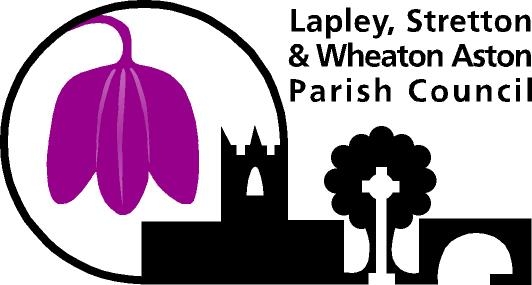 
Minutes of the Meeting of Lapley, Stretton & Wheaton Aston Parish Council held on Thursday 5th July 2018 at Lapley and Wheaton Aston Village HallIn Attendance:	              Cllr T Noblett			Wheaton Aston (Chairman)                             Cllr M Griffiths			Lapley                          Cllr W Millington		Wheaton AstonCllr Mrs B Cox			Wheaton AstonCllr Sue Whittingham		Wheaton Aston       		Cllr M Fox			LapleyAlso in Attendance:	Mrs K Daker			Assistant Parish Clerk                             Cllr M Sutton			Staffordshire County Council (part of the meeting)                             Cllr R Wright			Staffordshire District Council                             Mrs D Wallace 	A representative from the Venture Outreach Service (part of the meeting)						A member of the press (part of the meeting)Apologies:	Cllr B Wells			Stretton                          Cllr P Timson			Wheaton Aston                          Cllr P Elson			Wheaton AstonCllr A Anderson			Stretton   Absent:      Cllr Sharon Whittingham	Wheaton AstonPublic forum - No members of the public were present.  The Chairman welcomed the new Councillor for Wheaton Aston Ward, Sue Whittingham to the Parish Council.Standing orders were imposed at 7:31pm49. To consider apologiesApologies and reasons of absence were accepted from Cllr B Wells, Cllr P Timson, Cllr P Elson and Cllr Anderson51. Election of Vice-chairmanProposed by Cllr M Millington, seconded by Cllr T Noblett.  Resolved: Cllr M Fox act as Vice-chair for this meeting Proposed by Cllr M Millington, seconded by Cllr Fox.  Resolved: Cllr M Griffiths to act as Vice- chairman for the  September meeting.52. Declaration of Interest/DispensationCllr M Fox and Cllr B Cox declared an interest in item 60. Church Grounds MaintenanceCllr Sue Whittingham declared an interest in agenda item 63. Tree works. 53. Signing of the minutesThe minutes of the Parish Council meeting held on 7th June 2018 were signed as a true and correct copy.50. PresentationA presentation was received on becoming a dementia friendly community.  A representative from the Venture Outreach Service explained her role was a new role funded by Staffordshire County Council. Her job is to raise awareness of  dementia.  She explained there are 100 types of dementia and no one type is the same.  She gave examples of how dementia suffers can continue to lead a fulfilling life and she illustrated what it is like to have dementia.   The Chairman thanked Diane for the thought provoking presentation.   54. Clerks ReportJuly 2018Information Rusty manhole cover on Caspian Way has been reported- ref 4125304The bin at Marston field has been knocked over.  SSDC will repair within two weeksSSDC are to install and additional bin at Primrose Play area within two weeksA replacement padlock and chin has been brought for the fence at Marston Field A road closure order is in place which will affect Long Street https://apps.roadworks.org/downloads/tm/rg_road-closure-ttro-second-notice-105666300-3102724.pdfUpdate from Highways officer: There is an ongoing job to het the drains below Marston Field, SSC re compiling a rota for gulley cleaning across the County.Due to reduced funding SSC are encouraging more residents to take ownership of works that can be safely completed using a common sense approach. An example of work that could be completed by a community group or individual are clearing weed from alley ways, cleaning street name signs etc. More details on how to get involved can be found at http://www.highwaysyourway.info/Dog Fouling Survey Completed for SSCA thank you letter for the £1,000 donation has been received from Brewood and District Voluntary Car schemeRusting manhole cover on Caspian Way, Wheaton Aston reported ref: 4125304.  A highways inspector has now assessed the site and reported issue is not currently considered to be a risk to public safety and no works will be carried out at this stage. However, the report will remain on their records and the location will be routinely inspected for any changes in the level of risk. Timescales for repairs are determined by the defect’s location, size and ultimately, the risk the defect poses to public safety.A new Parish Champion is required, please email the Clerk if you are interestedCllr Sue Whittingham has elected to be on the following working groups: Forward Planning and Finance, Parish Maintenance and Christmas lightsVillage Orderly has found a number of small bags, a concern has been raised with police about drug use. Both licenses have been returned for the seasonal decorations, all relevant certificates received from the contractorMeetings/Events31.5.18 P Davies05.6.18 P Davies12.6.18 D Firkins SSC highways12.6.18 Code of Conduct training 13.6.18 Locality 2 police forum13.7.18 Lets work together 28.9.18 Parish SummitTraining/CPDGDPR-ongoingCILCAItems emailed to councillors 5.6.18 S Sable SCC Road closure details5.6.18 SPCA news bulletin 31.5.186.6.18 P Davies Lapley Green7.6.18 Planning application 18/00428/ful7.6.18 SPCA news bulletin 7.6.1812.6.18 SSDC Weekly Round up14.6.18 Community Council of Staffordshire update 14.6.18 SPCA news bulletin 14.6.1818.6.18 Lets work together agenda 18.6.18 Council round up 18.6.18 L MacPherson Peoples Power fund18.6.18 Planning application 18/00474/FUL21.6.18 SPCA news bulletin 21.6.1825.6.18 revised agenda for the Lets Work Together event 13.7.1825.6.18 SSDC round up news 25.6.18 Save the date Parish SummitEnforcement18/00233/UNDEVUse of devolved powersReplacement lights purchased of the Christmas tree at a cost of £157 per year over the three year contract with Turnock LTDVillage orderly has cleared the weeds from the Alleyway between Malthouse Lane and Oaksmore Close, Wheaton Aston.  £72 budget moved from BKV budget to Village Orderly’s salary for Job no 137 to clean, paint & varnish benches at Badgers End, Sunny Bank, Lapley Green & Stretton Increased ‘Lapley Tree work’ budget by £1000.00 from General Reserves to account for the Architect design Decisions issued17/00561/FUL – Approved Subject to Conditions17/00364/FUL – Approved Subject to Conditions17/01031/FUL – Approved Subject to Conditions17/01094/FUL – Approved Subject to Conditions17/01109/FUL – Approved Subject to Conditions17/01111/COU – Approved Subject to Conditions18/00023/FUL – Approved Subject to Conditions18/00067/TREE – No Objections18/00124/AGR – Prior Approval not required18/00292/FUL – Approved Subject to Conditions18/00299/FUL – Approved Subject to ConditionsA thank you letter has been received from the Citizens Advice Bureau for the donation 55. Policing reportsPARISH COUNCIL MEETING CRIME REPORT. Public bodies can only disclose information if they have the power to do so. Section 115 of the Crime and Disorder Act provides a power to exchange information where disclosure is necessary to support the local Crime Reduction Strategy and Partnership in achieving the aims of the Crime and Disorder Reduction Strategy and objectives outlined within it.The degree of disclosure that takes place must be proportionate and relevant to the level of social ill or criminality it is intended to counter or prevent.The information is only to be processed in relation to crime and disorder purposes. Information will be handled in accordance with the Data Protection Act 1998, the Human Rights Act 1998 and any other relevant legislation governing disclosures and will ultimately be disposed of in a secure manner.                                                                               CRIMES IN THE AREA from 07/06/2018 – 04/07/2018Burglary Residential. – 0 Reported incident…Burglary Business. -2 Reported incidents…Ivetsey bank – Offenders gained entry into out building taking items from within.Ivetsey bank – Offenders gained entry into restaurant taking items from within.Theft of Motor Vehicle. - 0 Reported incidents…Theft from Motor Vehicle. - 3 reported incidents…Yew Tree Drive – Offenders have approached an insecure vehicle taking items from within.Sowdley Green – Offenders have approached a vehicle taking spot lights off vehicle.Sowdley Green – Offenders have approached a vehicle taking spot lights off vehicle.Drugs. – 0 Reported incidents.Violence. – 1 Reported incidents…Ivetsey bank – Report of an assault on nursing staff from a patient.Anti-Social Behaviour. – Reported incidents of ASB… School Road – Report of youths using a tent in a farmer’s field.Lapley Road – Neighbour dispute over a hedge rowMatter of Report: The Parish now has two PCSOs – Adrian Price and Gareth  Lloyd who will be working from the Codsall Council Offices.  Watling Street is now a custardy  centre only.  56. District reportCllr Wright gave an update on the HS2.  The proposal is now with the Government. It will be approximately 18 months before a decision is made because they need to speak to everyone who has written to them. 57. County reportCllr Sutton reported that the good weather means that pot holes and other repairs are being done quicker and encourage encouraged councillors to raise any issues now as there is more capacity to do repairs. 58. Financial mattersResolved to accept the Financial Comparison to 30th June 2018 Resolved to accept the Financial Summary to 30th June 2018 Resolved to approve the expenditure for June 2018Resolved to a note payments/decisions made under delegated powers20:25pm Cllr Sutton left the meeting 59. Planning Recommendations:a) Planning application 18/00474/FUL - Resolved: no objectionSb) Planning application received after papers issued - Nonec) List of planning decisions received since the last meeting: Shown in the Clerks reportd) Enforcement cases: Shown in the Clerks reporte) No delegated responses sent60. Church Grounds MaintenanceThe Chair informed the Council that it has been verified that due to the change in legislation the Parish Council can no longer offer financial support in the form of grass cutting and maintenance within their grounds maintenance schedule. It is acceptable to continue until the end of the contract with Bloomin’ Gardens but after this point (March 2019) the work will no longer be included.  Resolved:  Clerk to write to the PCC to advise.  61. Birkenshaw LaneNo report as Cllr Elson was absent.   Cllr Mrs B Cox raised a concern that a decision needs to made soon on this because the 12 years adverse possession rule.  Resolved:  To agenda  on the next maintenance working party meeting . 62. Gailey Freight Hub updateNo report as Cllr Anderson was absent.   63. Working group reportsChristmas Lights- meeting booked SeptemberHR - to be bookedMaintenance Tree work:  Cllr Sue Whittingham left the room Resolved: Clerk to bring it to the next maintenance working party meeting as they would like to see more information.  Cllr Sue Whittingham returned to the  roomBench Replacement: Resolved:  to purchase a plastic vandal proof bench as these were more environmentally friendly.   Clerk to bring detailed specification on the fire resistance of the benches to the next maintenance meeting.  Lapley Green: Resolved:  Clerk to engage with landscape architecture to obtain an all-inclusive of works quotes.  Matter of report: The cost is to be built into the precept.   Alley clearance Marston Road/Fentonhouse Lane – Resolved: to accept quote for £80.Budget allocation: Resolved:  To be brought to the next Finance working party meeting to discuss. Other items not on the Agenda Marston Road fencing –Chairman and Clerk to arrange installationLapley Lights – It was explained that they are in storage. 64. Policies                                                                                                                          Resolved: the following policies were viewed and adopted: Data Protection /privacy Privacy notice for employeesHR retention and erasure  guidelinesData Breech PlanInformation security guidelines and policyResponse procedures  (to be used with SAR)GDPR audit (list of accounts received to date enclosed)  65. Items for future                                      Each councillor may use this opportunity to report on matters of information not included elsewhere on the agenda and to raise items for future agendas. Councillors are respectfully reminded that this is not an opportunity for debate or decision making.  - The Gailey Freight hub as Cllr Anderson is absent from this meeting. - Approval of bank payment by Councillors66. Date of next meeting:  6th September 2018 at 7.30pm at Lapley and Wheaton Aston Village HallMeeting suspended 8.47 pm8:47pm Cllr R Wright and the member of the press left the meeting. 67. CONFIDENTIAL AGENDAPUBLIC BODIES (ADMISSION TO MEETINGS) ACT 1960In pursuance of the powers contained in section 1 of the above act I move thatThe Press and public be now excluded from the meeting on the grounds thatthe business about to be transacted is of a confidential nature and thatpublicity will be prejudicial to the interest of the public.68. Councillor Absence Resolved: to approve the absence of Cllr Wells for a further six months period as per Section 85 of the Local Government Act 1972.63. HMRCResolved: To appoint Mr A Toplis as an agent to conduct and resolve the recent investigation with HMRC at an expected cost of £12p.h. with approximately 3 days work. Meeting closed at 9.04pmSigned………………………………………….. Chairman……………………….